Parówki z szynki od Henryka Kani na Na Dzień DobryDoskonała i pyszna nowość w segmencie parówek.Parówki „Na Dzień Dobry” w trzech odsłonach: Classic, z filetem z kurczaka oraz z szynki zawierająca aż 93% mięsa, to nowość od mistrza masarskiego Henryka Kani. Wszystkie są źródłem białka. Nie zawierają fosforanów, ani glutaminianu sodu. To idealna propozycja na smaczne, pożywne i zdrowe śniadanie dla całej rodziny.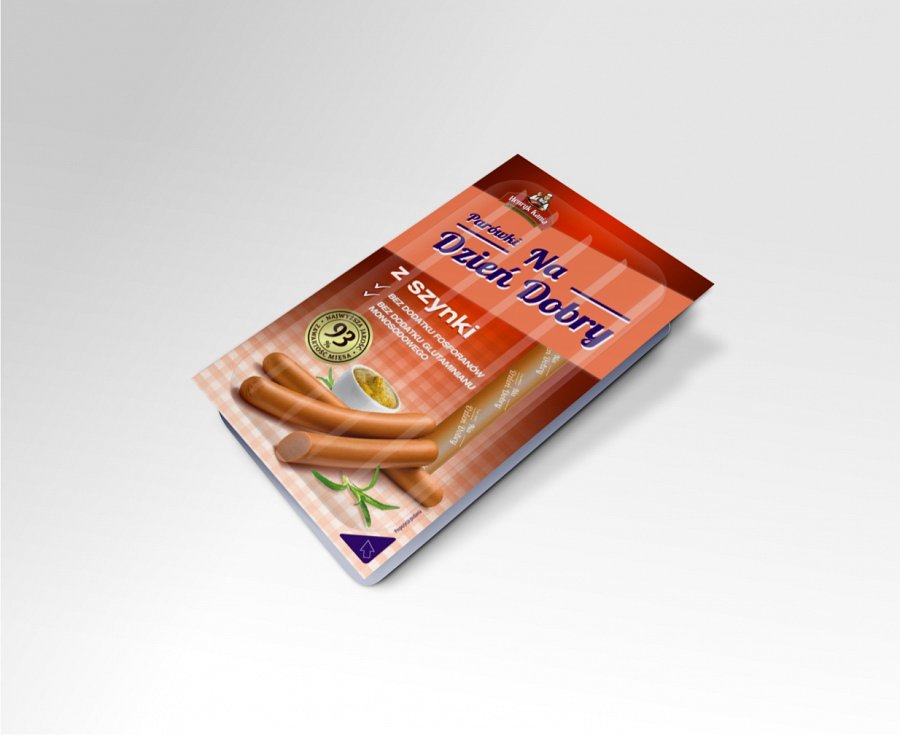 